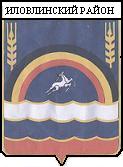 АДМИНИСТРАЦИЯ ИЛОВЛИНСКОГО МУНИЦИПАЛЬНОГО РАЙОНА ВОЛГОГРАДСКОЙ ОБЛАСТИ П О С Т А Н О В Л Е Н И Еот  30.12.2016 г.      №  1034Об  утверждении  «Стратегии  социально-экономического  развития  Иловлинского  муниципального  района  Волгоградской  области до  2025 года».             В соответствии со ст. 15 Федерального закона от 06.10.2003 № 131-ФЗ «Об общих принципах организации местного самоуправления в Российской Федерации», Федеральным законом от 28.06.2014 № 172-ФЗ  «О стратегическом планировании в Российской Федерации», постановлением администрации Иловлинского  муниципального  района  от  26.08.2015 г. № 823 «Об  утверждении  «Порядка  разработки, корректировки, рассмотрения и утверждения (одобрения) стратегии социально-экономического развития Иловлинского  муниципального  района Волгоградской области»  администрация  Иловлинского  муниципального  района постановляет :1. Утвердить  «Стратегию социально-экономического развития  Иловлинского муниципального района Волгоградской области  до 2025 года»        (прилагается ).2. Настоящее постановление вступает  в  силу  со  дня  его  подписания и подлежит обнародованию   и размещению на официальном сайте Иловлинского муниципального района в информационно-телекоммуникационной сети «Интернет».3. Контроль за выполнением постановления возложить на заместителя Главы администрации  Иловлинского муниципального района  Н.В.Бурдыко.      Глава  администрации Иловлинского        муниципального района					         И.С. ГельУтверждена  постановлениемадминистрации  Иловлинскогомуниципального  районаот  30.12.2016г.  № 1034Стратегия социально-экономического развития Иловлинского  муниципального района Волгоградской  областидо 2025 года1. Общие положенияСтратегия социально-экономического развития Иловлинского муниципального района Волгоградской  области до 2025 года (далее - Стратегия) определяет:стратегическое позиционирование Иловлинского  муниципального района в долгосрочной перспективе в целях понимания органами местного самоуправления района, хозяйствующими субъектами, инвесторами, населением Иловлинского района путей и способов построения развитой экономики, создания условий для раскрытия человеческого потенциала, повышения конкурентоспособности  Иловлинского муниципального района;систему мер муниципального управления, основанную на долгосрочных приоритетах социально-экономической политики Иловлинского  муниципального района.Стратегия разработана в соответствии с Федеральным законом от 28 июня 2014 года №172-ФЗ «О стратегическом планировании в Российской Федерации»,  с учетом стратегических документов социально- экономического развития Российской Федерации,  Волгоградской  области,  а  также Порядком  разработки, корректировки, рассмотрения и утверждения (одобрения) стратегии социально-экономического развития Иловлинского  муниципального  района Волгоградской области (постановление  администрации  Иловлинского  муниципального  района от  26  августа   2015 г.      № 823).   При разработке Стратегии использованы материалы, характеризующие текущее социально-экономическое положение Иловлинского муниципального района и перспективы его развития, материалы Территориального органа Федеральной службы государственной статистики по Волгоградской области. В процессе работы над Стратегией:проведен анализ уровня развития Иловлинского муниципального района, включая оценку достигнутых результатов социально-экономического развития района, сильных и слабых сторон социально-экономического положения района;определены возможности и угрозы социально-экономического развития Иловлинского муниципального района в долгосрочной перспективе;сформированы цели, задачи и направления социально-экономического развития Иловлинского муниципального района на долгосрочную перспективу;  определены механизмы реализации Стратегии и основные индикаторы достижения стратегических целей социально-экономического развития Иловлинского муниципального района до 2025 года.2. Оценка социально-экономического положения Иловлинский  муниципальный	район	  является сельскохозяйственным районом, обладает значительным трудовым, экономическим и природным потенциалом. Развитие района происходит в условиях конкуренции за земельные ресурсы, инвестиции, рынки сбыта.  Иловлинский район позиционируется как район, привлекательный с точки зрения ведения бизнеса и вложения инвестиций.2.1. Результаты социально-экономического развития Основой экономики Иловлинского района является производство и  переработка продукции сельского хозяйства, основная специализация :  -  в животноводстве    свиноводство  и  птицеводство-  в  растениеводстве  зерновое производство,  а  также  производство  бахчевых.Развитие Иловлинского района в последние годы нельзя назвать равномерным. Наблюдался спад производства в 2007-2010 годах, но уже в 2011 году и далее наблюдается  некоторый подъем экономики района.Анализ показателей социально-экономического развития Иловлинского муниципального района за последние 5 лет показал, что объем валовой продукции сельского хозяйства варьируется от 2892 млн.руб. в 2010 году до 8378 млн.руб. в 2015 году. Доля муниципального района в общем объеме валовой продукции Волгоградской области  составляет 2,3%. Наивысшая урожайность зерновых и зернобобовых культур составила  21ц/га в 2016 году, самая  низкая -  6,9 ц/га  в  2012 году,   что обусловлено  климатическими условиями в  эти  годы.В  последние  3  года  отмечается рост производства мяса в хозяйствах всех категорий на 15%. Но,  несмотря  на  снижение поголовья  коров  на  15%  за   3 года, производство  молока  в  целом  по  району  увеличилось  на 11%  в  основном  за  счет  приобретения  более  высокопродуктивного  поголовья.  Ежегодно производится на 1 жителя района свыше 2  тонн  мяса, 600  кг  молока  и  2  тонн  зерна (  в  урожайные  годы)  .Активно ведется строительство торговых объектов:За  последние  5  лет   введено  более  30  таких  объектов,  из  них  9  объектов  за  2015 год.  Взамен предприятий с устаревшими формами обслуживания, расположенных вдали от покупательских потоков, в  районе появились магазины современного формата, в которых внедряются новейшие методы продажи товаров, в том числе метод самообслуживания,  с применением компьютерных касс, штрихового кодирования на товарах, предлагающие широкий ассортимент товаров и дополнительные сервисы для покупателей на своей территории такие как: банкомат, парковка, кулинария, аптека и т.д.  На территории района такими магазинами являются региональные торговые сети: Ман, Покупочка, Магнит, Магнит – Косметик, Эксперт.  Оборот розничной  торговли продовольственных торговых сетей за .  составил 24,3 %  от общего  объема оборота розничной торговли  района.  В 2015 году наблюдается рост количества субъектов малого и среднего предпринимательства на 2,6 % относительно уровня 2013 года. Демографические процессы, происходящие на территории района, отражают общероссийские тенденции сокращения трудового потенциала.  Но  следует  отметить,  что  общая  численность  населения района  ежегодно  прирастает  на  100  человек  или  на  0,3%,  в  то  время  как  в  целом  по  Волгоградской  области  снижается на 0,5%. В  основном  прирост  численности  населения  в  районе  происходит  за  счет  миграционного  прироста  более  чем  на  4 человека  в  расчете  на  1  тысячу  населения.  2.2. Основные проблемы в экономике  района за предшествующий периодВ аграрной экономике района сложился многоукладный характер, в  статистическом  регистре  учтено 175 хозяйствующих субъектов,  из  них    юридических  лиц - 56, индивидуальных  предпринимателей- 119. Также на территории района насчитывается 6162 дворов, ведущих личное подсобное хозяйство для собственных нужд.Сельское хозяйство является одной из ключевых отраслей экономики Иловлинского района, развитие которой остается определяющим фактором экономической и общественно-политической стабильности района. Являясь одним из приоритетных направлений развития экономики района, сельское хозяйство располагает огромным потенциалом и большими резервами. Климатические условия района позволяют выращивать практически все сельскохозяйственные культуры и развивать животноводство.Основные проблемы в развитии района обозначились с момента разрушения советской экономики. Произошел спад поголовья КРС, почти ликвидирована отрасль овцеводства. Закрылись перерабатывающие предприятия по переработке молока, зерна, масличных культур. В период с начала  двухтысячных  годов начинается подъем фермерских хозяйств, но они не решили проблемы экономического и финансового развития района, трудоустройства сельских граждан, так как повсеместно наблюдается монопроизводство зерновых   и  бахчевых  культур, сезонный характер работы.Отмечается низкая доля животноводческой отрасли в общем валовом обороте  всех  сельских  поселений, которая составляла менее 10%.Иная  картина  в  Иловлинском  городском  поселении.  Наличие  на  территории  поселения  крупных  сельскохозяйственных  предприятий  КХК ОАО «Краснодонское»  и  ОАО «Птицефабрика  Краснодонская»  оказывает влияние  на  структуру  производства  сельскохозяйственной  продукции не  только  в  данном  поселении,  но  и  в  целом  по  району.  В  результате  в  районе  около  80%  в  общем  объеме  сельскохозяйственной  продукции  составляет  продукция  животноводства,  а  район  производит  68  тысяч  тонн  мяса  из  211  тысяч  тонн  в  целом  по  Волгоградской  области.В период 2011-2015 годов в районе реализован комплекс мер по оздоровлению АПК, что положительно повлияло на рост экономики, развитие малого и среднего бизнеса, активизацию инвестиционных процессов и стабилизацию в вопросе занятости населения. В 2005-2015 годы активно ведется работа по переводу котельных  на  автономное  отопление, жилых помещений на природный газ. Развивается переработка зерна, мяса, проводятся мероприятия по техперевооружению отрасли сельского хозяйства. Растут объемы инвестиций, в первую очередь, за счет вложений сельхозтоваропроизводителями собственных и кредитных ресурсов на техперевооружение сельскохозяйственного производства. Ежегодно направляется более 50 млн. рублей на приобретение высокопроизводительной техники. Основной  целью органов  местного  самоуправления  при  реализации  мероприятий  по организации  работы  по  импортозамещению при  производстве  продукции  переработки  в  сельском  хозяйстве является  повышение привлекательности сельских территорий для жизни и работы, закрепления людей на селе, организации современной  и комфортной инфраструктуры,  позволяющей  решать  проблемы  образования,  здравоохранения  и  экономической  безопасности.В 2014 году в  районе окончена  реализация инвестиционного  проекта ОАО "Птицефабрика Краснодонская" по строительству второй очереди птицефабрики с целью увеличения производственных мощностей с 17,5 тыс. тонн до 32 тыс. тонн мяса птицы в убойном весе в год.В  ходе  реализации инвестиционного проекта    построена новая экспедиция цеха убоя птицы,  проведена реконструкция корпуса № 4 Птицефабрики с установкой оборудования "Биг Дачмен",  завершено строительство откормочной площадки бройлеров,  построен  репродуктор второго порядка (Инкубаторий), реконструирован цеха утилизации птицефабрики, построена котельная модернизированного цеха убоя бройлеров.На  01.01.2016 года во всех категориях хозяйств Иловлинского муниципального района содержится   КРС – 13,3 тыс. гол., в том числе 6,4 тыс. голов коров,   свиней - 87,7 тыс. гол.,  овец  и коз – 39,9 тыс. голов.За 2015 год  хозяйствами района произведено молока 21,2 тыс. тонн или 107 % к уровню 2014 года,  реализовано  мяса  скота, свиней и птицы – 69,4 тыс. тонн или 101 % к уровню 2014 года. На 01.01.2016 года в личных подворьях района содержится КРС- 9,6 тыс. гол., в т. ч. коров – 4,4 тыс. гол., овец – 30,7 тыс. гол., свиней –1,0 тыс. гол. Количество свинопоголовья в ЛПХ уменьшилось по сравнению с 2014 годом на 32 %.  Идёт активное наращивание поголовья скота в крестьянских (фермерских) хозяйствах. В 2015 – 2016 годах осваиваются три гранта, выделенные на развитие семейных животноводческих ферм К(Ф)Х Сучкова А.С., Емельяненкова Н.В. и Чичерова В.В. в сумме 25,2 млн. руб. Динамично развивается отрасль растениеводства, основное влияние на показатели которой оказывают сельскохозяйственные предприятия.Хозяйства района являются участниками Государственной программы «Развитие сельского хозяйства и регулирование рынков сельскохозяйственной продукции, сырья и продовольствия на 2013-2020 годы», предусматривающей оказание государственной поддержки. Сельхозтоваропроизводителям  района из всех уровней бюджета за 2016 год оказано государственной поддержки в сумме  260,8 млн.рублей.   Реализация долгосрочной областной целевой программы «Социальное развитие села » и других мер государственной поддержки оказала положительное влияние на состояние социально-трудовой сферы села в части повышения уровня и качества жизни сельского населения. Благодаря реализации ее мероприятий за  последние  10  лет были обеспечены жильем 177 сельских семей, которые получили сертификаты на 13  тыс.  кв.м. жилья. Следует  отметить,  что  у  нас  практически  нет  очереди  для  улучшения  жилищных  условий  по  программе  социального  развития  села,  а  по  программе  «Молодая  семья»  очередь  сократилась  втрое : с  240  человек  до  83.По уровню доходов население  района чуть отстает от среднеобластного уровня, однако среди  сельских  районов стабильно находится в  первой  пятерке.В  последние  пять  лет по всем видам экономической деятельности наблюдается положительная динамика роста среднемесячной номинальной начисленной заработной платы. В среднем ежегодное увеличение номинальной заработной платы составляло 7-10%. За 2015 год среднемесячная номинальная начисленная заработная плата работников крупных и средних организаций района составила 23243 рубля         (5 место по сельским  районам  области), что  на   75 %  выше  значения 2011 года.	2.3. Оценка качества жизни населения В рамках подготовки Стратегии проведена оценка качества жизни населения района по 8 направлениям социальной среды: образование, культура, физическая культура и спорт, молодежная политика, туризм, экология, жилищно-коммунальная инфраструктура, муниципальные услуги населению.В муниципальной системе образования  Иловлинского муниципального  района продолжалось создание условий для реализации комплекса мер по модернизации образования. Все образовательные учреждения работали на основе утвержденных муниципальных заданий  по   утвержденному  ведомственному   перечню муниципальных услуг, а также по стандартам качества услуг, предоставляемых в сфере образования.    Одним из приоритетов политики администрации Иловлинского  района в области дошкольного образования в  последние  годы являлось  обеспечение  доступности  в получении качественного дошкольного воспитания и образования. В 2015г. в соответствии с действующим законодательством в муниципальном образовании Иловлинский район была сохранена сеть детских дошкольных образовательных учреждений. Функционировали 14 детских садов,  из  них  13  муниципальных  и 2 группы дошкольного образования при средних школах  (МБОУ Трехостровская СОШ, МБОУ Сиротинская СОШ ) . В муниципальной системе образования  Иловлинского муниципального  района продолжалось создание условий для реализации комплекса мер по модернизации образования. Все образовательные учреждения работали на основе утвержденных муниципальных заданий  по   утвержденному  ведомственному   перечню муниципальных услуг, а также по стандартам качества услуг, предоставляемых в сфере образования.   В дошкольных учреждениях района воспитывается  1284 ребенка, из них в дошкольных муниципальных учреждениях – 1061 человек. Полностью ликвидирована очередность в детские сады  среди детей от 3-х до 7 лет. Учитывая потребность в дошкольном образовании детей,  администрацией  района  принимаются меры по внедрению новых форм дошкольного образования. В настоящее время в районе функционирует  1 группа кратковременного пребывания детей при МБОУ Новогригорьевской СОШ (25 дошкольников).В системе  общего образования в  последние  4  года  происходили огромные перемены, направленные в первую очередь на модернизацию системы образования.   Всего в школах  района  обучаются 3198 учащихся.В районе функционирует 1 ресурсный центр, 2 базовые школы, 4 средние общеобразовательные школы района осуществляют профильное  образование.В  целях  развития системы общего образования велась политика приоритетности укрепления материальной базы общеобразовательных и дошкольных учреждений. В рамках программы модернизации образования  на  приведение  образовательных  учреждений  района в  соответствие с  нормативными  требованиями с  2011 года    было  израсходовано около  43   млн.  рублей.За пятилетний период был сделан   ремонт во всех 16  средних школах района, а так же в 6 дошкольных учреждениях, чему способствовала реализация муниципальных программ   «Обеспечение  жизнедеятельности  муниципальных  образовательных  учреждений  Иловлинского  муниципального  района »  и   «Обеспечение устойчивого функционирования системы дошкольного образования».  В  итоге  в каждой  средней  школе  имеется пищеблок,  отвечающий  всем  нормам  и  требованиям, теплые  туалеты,    отремонтированы  спортивные  залы. Во многих школах заменили окна, отремонтировали кровлю,  инженерные коммуникации.  Работы велись по нескольким направлениям:В  целях повышения энергетической эффективности и энергосбережения учреждений образования:- проведено техническое перевооружение газовой котельной  Иловлинской СОШ №2 ;- Ремонт фасада Иловлинской СОШ №2.- Техническое перевооружение системы автономного теплоснабжения: замена котла и  ремонт теплотрассы, ремонт котельной и системы отопления Иловлинской  СОШ №2,  Краснодонской,  Александровской, Большеивановской, Медведевской,  Кондрашовской  СОШ, Александровский детский сад «Ромашка», Логовский детский сад ;- Выполнены ремонтные работы по замене оконных блоков на блоки ПВХ и входных дверей  Иловлинскойя СОШ №2,  Большеивановской,  Новогригорьевской , Краснодонской  СОШ,  Качалинской СОШ №2;-Произведен текущий ремонт кровли в детских садах и школах  Медведевский детский сад,  Иловлинская СОШ №1,  Медведевская и  Трехостровская СОШВ  целях  создания доступной среды в  сфере  образования  для  детей  с  ограниченными   возможностями  здоровья  в  СОШ  №  1,  которая  является  опорной  школой  в  этом  направлении, проведены  работы по  обустройству тротуарной дорожки из брусчатки, установке подъемника для инвалидов-колясочников, ремонту полов в коридорах 1 этажа, установке поручней вдоль стен в коридоре, разметке контрастной полосой по полу, реконструкции   центрального входа в школу, переоборудованию туалетной комнаты.   Важным фактором, влияющим на здоровье школьников  является организация здорового питания. В 90 % общеобразовательных школ обучающиеся были обеспечены горячим питанием. Большое  внимание  уделялось  также  вопросу организации подвоза  учащихся  из  населенных  пунктов,  где  нет  школ.  В  настоящее  время  подвоз  осуществляют  17  школьных  автобусов,  которые  подвозят  к  месту  учебы  465  учащихся. В  целях развития  условий для занятий физкультурой и спортом:-Выполнен ремонт и закуплено новое оборудование тренажерного зала в  Логовской СОШ,  Качалинской СОШ №1,  Кондрашевской) .-В  Качалинской СОШ №1 выполнен капитальный ремонт спортивного зала Доля населения систематически занимающихся физической культурой и спортом возросла с 18,2% в 2010 году до 27% во  2  квартале  2016 года .   Большое  значение  в  районе  уделяется развитию культуры и досуга, так  как это одна из составляющих привлекательности сельского образа жизни.   Объявление 2014 года – годом культуры положительно  повлияло  на обновление  материально-технической  базы учреждений  культуры.  Несмотря  на  постоянный  дефицит  финансовых  средств  в  отрасли,  тем не менее, в последние  2  года, проведено отопление в Н-Григорьевском, Ширяевском, Сиротинском сельских Домах культуры.  Открыт  краеведческий  музей.     У всех на глазах преобразился после ремонта  и  Районный дом культуры. Все Дома культуры района постоянно работают в тесном сотрудничестве с администрациями  сельских поселений и средними общеобразовательными школами.  Особое значение в развитии культуры района имеют учреждения культурно- досугового типа, которых в районе  - 27.Звание «народный» и «образцовый» имеют 8 творческих самодеятельных коллектива.  На сегодняшний день на территории района действует  261 культурно-досуговых формирований, в них в разной степени проводят свой досуг 4,0 тыс. человек,  в т.ч.  работают 142  детских коллективов,  в них участвуют 2,0  тысячи детей. Завершено оснащение муниципальных публичных библиотек необходимым компьютерным оборудованием, программным обеспечением с подключением к сети «Интернет».По итогам 2015 года уровень фактической обеспеченности учреждениями клубного типа составил 100%, библиотеками  105% от нормативной потребностиВедется работа по гражданско-патриотическому и нравственному воспитанию молодежи. В целях пропаганды здорового образа жизни молодежи, формирования негативного отношения к употреблению табака, наркотиков проводятся антинаркотические акции, классные часы в школах. Все эти мероприятия формируют благоприятную среду обитания. В Иловлинком районе имеются все условия для развития туризма и отдыха.  Природные условия района благоприятствуют развитию рекреации и её видов: туризма, спорта, но степень использования их различны и зависит от спроса. Живописные ландшафты, сформированные рельефом, могут использоваться в научно-познавательных целях. Территория покрыта сетью рек, что является благоприятным фактором для развития отдыха и туризма. Реки, озера, пруды создают многообразие оздоровительных возможностей, которые дополняют источники минеральных вод и запасы пресных подземных вод. Большинство водоемов района используется как для организации водного туризма, любительского и спортивной рыбалки, отдыха на пляжах.  На территории Иловлинского района созданы охотничьи хозяйства. На территории района находится уникальный объект природы Государственный природный парк «Донской».                                                       Благодаря своему уникальному географическому положению район обладает высоким рекреационным потенциалом, а именно благоприятным климатом, большим количеством солнечных дней в году, разнообразными и живописными ландшафтами, разнообразным растительным и животным миром, уникальными природными объектами, такими как природный  парк  «Донской», развитой речной сетью, наличием бальнеологических  ресурсов,значительным объемом культурно-исторического наследия.В районе на левом берегу реки Дон расположен кардиологический санаторий республиканского значения «Качалинский». Также на левом берегу реки Дон, западнее х.Озерки расположен лагерь отдыха для детей «Лазурный».В границах района на левом берегу реки Дон расположено 19 ведомственных туристических баз, которые размещены:-  	2 турбазы в районе западнее х.Байбаев  в 2-х км. -	8 турбаз в   юго-западнее  от х.Ерецкий;-	1 турбаза в    юго-западнее от х.Колоцкий;-	8 турбаз в 4-х км Западнее х.Озерки.Потребность местного населения в кратковременном и смешанном отдыхе удовлетворяется в зонах отдыха рек Иловля и Дон. На территории района также имеются достопримечательные места и объекты, которые служат базой для организации туризма.        Популярностью пользуются  Иловлинский музей народной архитектуры и быта Донских казаков (далее именуется Музей),  кардиологический санаторий «Качалинский», Святой источник сорока Севастийских мучеников в хуторе Камышинка, конеферма КХ Егорова А.В.В прибрежной полосе реки Дон имеется 9 туристических баз различных форм собственности, выделено 5 мест массового отдыха: Трёхостровская переправа, Вешняковая коса, Белый бакен, Сиротинская переправа, Новогригорьевская переправа. На трассе Москва-Волгоград  функционирует сеть придорожного обслуживания: торговые точки, пункты общественного питания, гостиницы, ремонтные мастерские , авто-заправочные станции.   В Природном парке «Донской» оборудованы 4 зелёные стоянки («Караицкая», «Трехостровская», «Часовская яма», «Зимовейская), действуют  6  паспортизированных туристических маршрутов познавательного и спортивного направлений .Благоприятные природные условия, а также близость к областному центру и наличие живописных мест по берегам рек Дон и Иловля,  все это способствует притоку туристов из Волгограда, Москвы, Санкт-Петербурга, жителей Севера, средней полосы России.Все  это: и  благоприятные природные условия  и наличие уникальных объектов культурного наследия и исторических городских поселений, а также рекреационных ресурсов может  служить предпосылками для дальнейшего формирования рекреационно-туристического комплекса межрегионального и общероссийского значения.Экологическая ситуация  в  районе  в  целом оценивается как положительная.  Однако, важным  аспектом  в  данном  направлении является  и  решение  проблемы  создания  эффективно  действующей  системы  обращения  с  отходами  производства  и  потребления,  вследствие  их  многообразия  и  всевозрастающего  влияния  на  санитарно-экологическое  состояние  района.  Основной  проблемой  в  области  обращения  с  ТБО  является  экологически  безопасное  их  размещение.   С  целью  принятия  мер по  улучшению  ситуации  в  сборе,  размещении  и  утилизации  отходов  в  районе  разработана «дорожная карта» по реализации пилотного проекта Волгоградской области «Создание схемы по переработке и утилизации твердых бытовых отходов», утвержденного распоряжением Правительства Российской Федерации от 28.08.2011 №1493-р и утвержденной Правительством Волгоградской области территориальной схеме размещения объектов приема твердых бытовых отходов.  Также  заключено Соглашение  о  сотрудничестве и информационном взаимодействии в области создания и использования межмуниципального полигона ТБО Михайловки от 18.12.2014 года. Утверждена  согласованная с Главами поселений Иловлинского района  «Схема обращения с твердыми коммунальными (бытовыми) отходами  Иловлинского района».  Определены места временного складирования отходов (площадки) с которых ТБО будут вывозиться на полигон ТБО Михайловка. В целях реализации полномочий по организации размещения, хранения, утилизации бытовых отходов  разработана и утверждена муниципальная программа «Обращение с твердыми бытовыми отходами на территории Иловлинского муниципального района Волгоградской области на 2016 год»Регулярно в течение года проводятся мероприятия экологической направленности. Население района участвует в субботниках по благоустройству и озеленению территорий, ликвидации несанкционированных свалок при их возникновении. За 2015 год проведено 4 районных субботника и две акции - «Чистый берег» и «Зеленые дороги».  Высажена «аллея Победы» на территории нового стадиона.      В последние  3  года  многое  сделано  в  районе  по  улучшению  внешнего  вида  территории,  и  не  только  в  местах  проживания  населения.       Заметно  чище  стали  и  территории,  расположенные  вдоль  автомобильных  дорог.  Одним из индикаторов уровня благосостояния общества является обеспеченность населения жильём, его качество и комфортность. По состоянию на 01.01.2016 года общая площадь жилищного фонда в Иловлинском районе составляет 797,3 тысяч квадратных метров. На 01.01.2016 года объем  жилой площади индивидуального жилья составляет 655,5 тыс. м 12 525 м2  или 12 525 единиц, многоквартирный жилой фонд 141.8 м2  или 127 единиц. Доля индивидуального жилого фонда в Иловлинском районе составляет 82,2%.Многоквартирные жилые дома расположены на административных территориях 9-ти поселений района.Более 40% жилищного фонда относится к благоустроенному жилому фонду. Уровень обеспеченности населения жильем и объем жилищного строительства характеризуется показателем общей площади жилых помещений, приходящейся в среднем на одного жителя, в 2015 году показатель составлял 22,9 кв.м.Доля населения, получившего жилые помещения и улучшившего жилищные условия, в общей численности населения, состоящего на учёте в качестве нуждающегося в жилых помещениях, в 2015 году по Иловлинскому району составила 6,8 %. В 2015 году 27 семьи (78 человек), проживающих в городских и сельских поселениях района, получили жилые помещения и улучшили жилищные условия,  этот  показатель  в  числе  лучших  среди  сельских  районов  области. Природным  газом  обеспечены  93%  домовладений  района, 100% жилых помещений обеспечены энергоснабжением.  Питьевой водой в Иловлинском муниципальном районе обеспечено все население. Источником централизованной системы водоснабжения р.п. Иловля служат поверхностные воды реки Дон, которые проходят отсветление, обеззараживание и очистку  на очистных сооружениях ЗАО «Краснодонское» после чего поступают в распределительную сеть водопровода МУП «Иловля ЖКХ». Источником хозяйственно-питьевого водоснабжения  сельских поселений  района являются артезианские скважины населенных пунктов района.  С целью водоснабжения неблагоустроенного жилищного фонда в населенных пунктах предусмотрены водоразборные колонки, в частном секторе применяются для подъема воды  абессинские колодцы и колодцы срубы.  Теплоснабжение населения и объектов социальной сферы в Иловлинском районе обеспечивают 4 организаций (9  централизованных газовых котельных). Во всех поселениях района разработаны и утверждены схемы водоснабжения, водоотведения и теплоснабжения.Важным аспектом развития района является модернизация коммунальных сетей. Основными мероприятиями в развитии социальной и инженерной инфраструктуры за период с 2011 по 2015 годы стали: - замена в 2010 году  магистральной тепловой сети в ст. Трехостровская 200м  на  предизолированный полиэтиленовый теплопровод в двух трубном исполнении диаметром 157мм; - пуск в эксплуатацию в 2012 году Центральной газовой модульной котельной, мощностью 7,9М Вт, в  р.п. Иловля;- пуск в эксплуатацию в 2013 году модернизированной модульной газовой  котельной мощностью 6,6 МВт  во 2 мк. районе р.п. Иловля;- пуск в эксплуатацию в 2013 году модернизированной газовой  котельной №2 мощностью 5,0 МВт   р.п. Иловля;- Закрытие не эффективной котельной в х. Авилов в 2013г. - пуск в эксплуатацию в 2013 году автономных газовых котельных Авиловской СОШ мощностью 200 кВт;  Авиловский детский сад мощностью 160 кВт.- пуск в эксплуатацию 2014 году, автономных газовых котельных Сиротинского детского сада мощностью 200 кВт,  Сиротинского ДК мощностью 80 кВт.- Закрытие не эффективной  котельной  ст. Сиротинская 2014 году.- пуск в эксплуатацию 2015 году реконструированной котельной Иловлинской СОШ 2  мощностью 1,05 МВт. В период 2010 по 2013 год проведена работа по переводу многоквартирных домов на автономное теплоснабжение с установкой индивидуальных газовых котлов в Иловлинском городском поселении, Краснодонском городском поселении, Сиротинском сельском поселении.Модернизированы сети водоснабжения. - Заменены участки стальных, керамических водопроводов на полиэтиленовые в с. Лог в 2011году 120м; в 2015 году 1200 м. - проведена реконструкция водопроводных сетей ст. Трехостровская в период 2010 – 2012 гг. - выполнены реконструкции водозаборных скважин в поселениях всего 6шт. скважин за период 2010 – 2015 гг.- у школьных и дошкольных учреждениях района установлены системы доочистки воды всего 8 установок. -  в период 2010 по 2013 гг. запущены в эксплуатацию абессинские колодцы в школьных и дошкольных учреждениях района для обеспечения хозяйственно-бытового водоснабжения.  В рамках программы газификации сельских  населенных  пунктов за  последние  5  лет в  районе газифицированы  6  населенных  пунктов,  в  которых построены газовые сети протяженностью  17 км (Иловля  ул.Платова,  хх.Песчанка, Желтухин  и  Ширяевский, ст.Сиротинская,  заполотновская  часть жд/ст. Качалино)   В  2015  году  выполнены работы по проекту «Расширение системы газоснабжения по ул. Платова» р.п. Иловля. Протяженность газопровода около  800 м, выполнено 18 цокольных вводов к домовладениям,  а  также работы по проекту «Расширение системы газоснабжения заполотновской части ст.Качалино». Протяженность газопровода  около  4  км, выполнен 61 цокольный ввод к домовладениям.Кроме  того  по  программе «Газификация  Волгоградской области»                    (синхронизация  с  ОАО «Газпром») газифицировано  3  населенных  пункта,  в  которых  построено   12 км газовых  сетей  ( жд/ст. Бердия, х.Камышинский, с. Аликовка, что  позволило  довести  уровень  газификации по  району до  93%.   Одной из важнейших задач для нашего района, имеющего сложную ситуацию в сфере ЖКХ, является реализация программы «Энергосбережение и повышение энергетической эффективности Иловлинского муниципального района»  За последние 5 лет проведена  модернизация  3 котельных  в р.п. Иловля.  Введены в эксплуатацию автономные источники теплоснабжения с КПД более 90% в 2-х детских садах, одной средней  школе,  проведена реконструкции 8 школьных котельных .  Закрыто 5 нерентабельных котельных с переводом 194 квартир на поквартирное отопление. Выше указанные мероприятия дали экономию потребления:- газа по району на сумму более 6,5 млн. руб. - электроэнергии  на сумму 5,9 млн.  руб.Выполнены мероприятия по установке приборов учета энергетических ресурсов во всех бюджетных организациях района. Что позволило сэкономить газа за первый год установки на сумму около  1  млн. руб.      Большое  значение  для  комфортного  проживания  жителей  района  имеет  обеспечение  безопасности  и благоустройство  территории.  В  2014 году  в  районе  была  оборудована  пожарная  часть  в  ст.  Сиротинская,   до  конца  текущего  года  будет  введена  пожарная  часть  Качалинского  поселения.  Это  должно  снять  многие  проблемы  в  пожароопасный  летний  период.Иловлинский район имеет разветвленную транспортную сеть. Общая  протяженность  дорог  в  Иловлинском  муниципальном  районе  составляет  796  км (с  учетом  проселочных).  Общая  протяженность  дорог  с  твердым  покрытием  составляет  366  км,  или  46 %  от  общей  протяженности. Общая протяженность автомобильных дорог  вне  границ  населенных  пунктов 490  км,  в том числе с твердым покрытием – 258 км.Практически  до  каждого  населенного  пункта  района (за  исключением  отдаленных  задонских  хуторов  с  численностью  населения  до  200  человек)  имеются  дороги  с  твердым  покрытием.    По территории Иловлинского района проходит федеральная автомобильная дорога «Каспий» М-6 Москва-Волгоград. Автодорога регионального значения "Иловля-Чернозубовка–Александровка–Ольховка -  Камышин"   имеет  прямой  выход  в   северо-восточном  направлении  до  г. Саратова. Территорию Иловлинского муниципального района пересекает железнодорожные линии «Москва – Волгоград» и «Иловля – Петров Вал».В  3 кв.  2016 года  введена а/дорога   Новогригорьевская,  в  результате  жители  Задонья  получили  возможность  выезда  в  период  весеннего  и  осеннего  бездорожья   в  областной  центр.Продолжалась реализация мероприятий по стабилизации, реформированию, повышению эффективности и привлечению инвестиций в жилищно-коммунальный комплекс, повышению качества предоставляемых услуг, сокращению расходов на энергоносители, предоставлению адресной помощи при оплате коммунальных услуг.На  территории  района  работает  24  отделения  связи.   С  2013 года  ФГУП  «Почта  России»  проводились  мероприятия  по  оптимизации  численности  персонала  и  закрытия  отделений.  Принимая  во  внимание  социальную  значимость  сельских  отделений  почтовой  связи,  администрацией  района  принимались  меры  о  недопустимости  их  закрытия  и  следует  отметить,  что  ни  одно  не  закрылось.Кроме  ОАО «Ростелеком»  на  территории  района  работают 4 сотовых  компании  (Мегафон,  Теле-2,  МТС,  Билайн).   К  сожалению,  сотовая  связь  не  во  всех  поселениях  качественно охватывает  всю  территорию.Повсеместно обеспечен доступ абонентов к сети Интернет, но имеются претензии к качеству связи  на  некоторых  территориях  поселений. В целях реализации Федерального закона № 210-ФЗ «Об организации предоставления государственных и муниципальных услуг» разработано 250 регламентов муниципальных услуг, в том числе 181  регламент муниципальных услуг поселений, которые размещены на сайтах района и поселений, и имеют открытый доступ в информационно- телекоммуникационной сети «Интернет».Администрацией района предоставляется 61 услуга, 8  услуг  предоставляется  муниципальными  учреждениями.  В поселениях района предоставляется  от 12 до 15 услуг. В целях организации предоставления услуг в электронном виде в 2016 году администрацией  Иловлинского  муниципального  района   переведено  30  услуг,  в  поселениях – 38  услуг.По  76  муниципальным услугам возможно предоставление в электронном виде.2.4. Оценка  сильных  и  слабых  сторон  социально-экономического положения 2.4.1. Сильные  стороны  социально-экономического  положения  районаК сильным сторонам социально-экономического положения Иловлинского района относятся:наличие  крупных  предприятий  по  выращиванию  мяса  свиней  и  птицы;наличие   перерабатывающих производств  по  переработке  мяса  свиней  и  птицы;наличие свободных земельных участков, которые могут быть использованы в качестве инвестиционных площадок;значительный ресурсный потенциал: природный,  трудовой;рекреационные возможности территории района (природный  парк, туристические  базы  по  берегу  р.  Дон  и  т.д.);наличие дорог с твердым покрытием,  автодорог федерального  и  областного значения,   близость железнодорожной  станции.           -  близость  к  областному  центру  и  автотрассе  федерального  значения  Каспий 6.2.4.2. Слабые стороны социально-экономического положения  районаИспользованию сильных сторон Иловлинская района в значительной степени препятствуют слабые стороны, к числу которых относятся:неблагоприятные климатические условия для выращивания основных сельскохозяйственных культур ;высокий износ инженерной, коммунальной и транспортной инфраструктуры, особенно в сельской местности;отсутствие   крупных рынков сбыта  сельскохозяйственной  продукции  на  территории  района;отток трудоспособного населения  Иловлинского района из сельской местности в г. Волгоград    и другие области;территориальные диспропорции рынка труда Иловлинского района, недостаточное количество рабочих мест в сельской местности из-за отсутствия работодателей;дефицит квалифицированных кадров;несбалансированность доходной базы и расходных обязательств консолидированного бюджета  Иловлинского района.2.5. Возможности и угрозы социально-экономического развития  района2.5.1.Возможности социально-экономического развития Иловлинского  муниципального районаК возможностям социально-экономического развития  района относятся:развитие аграрного сектора экономики;рост инвестиционной привлекательности Иловлинского  муниципального района путем формирования и продвижения инвестиционных площадок, привлечение инвесторов в экономику и социальную сферу;рост объемов производства товаров и услуг в реальном секторе экономики за счет развития действующих и создания новых производств;модернизация техники и оборудования сельскохозяйственных предприятий, в том числе с использованием механизмов государственной поддержки, кредитных ресурсов;развитие малого и среднего предпринимательства, в том числе с использованием механизмов государственной поддержки;достижение положительных демографических тенденций;развитие сектора услуг.развитие  отдыха,  оздоровления  и  туризма2.5.2. Угрозы социально-экономического развития Иловлинского муниципального районаК потенциальным угрозам социально-экономического развития района относятся:низкий уровень закупочных цен на сельскохозяйственную продукцию;отставание темпов развития инженерной и транспортной инфраструктуры;усиление оттока населения из Иловлинского района;сокращение количества квалифицированных кадров;снижение демографического потенциала и возможности для повышения рождаемости;возрастание зависимости социальной политики Иловлинского района от возможностей вышестоящих бюджетов.3. Модель и сценарий социально-экономического развития районаВ Иловлинском муниципальном районе реализуются программы развития экономического потенциала и социально-культурной сферы, учитывающие индивидуальные особенности и возможности муниципального района.Растет уровень экономической самостоятельности муниципального района, повышается качество муниципального управления, предоставления муниципальных услуг, что приводит к росту удовлетворенности населения деятельностью органов местного самоуправления.Принимаются  меры  для развития  муниципально - частного партнерства, что будет способствовать расширению возможностей привлечения как бюджетных, так и внебюджетных средств в экономику района.В целях совершенствования территориального размещения производительных сил, развития экономической основы местного самоуправления, ускоренного развития потенциальных возможностей и концентрации ресурсов в городском и сельских поселениях, определена  модель социально-экономического развития,  которая  предполагает выделение и развитие конкретной специализации поселений района с учетом уже имеющихся производств, а также перспективных направлений и возможностей их развития.Органы местного  самоуправления Иловлинского муниципального района должны сконцентрироваться на развитии производственной инфраструктуры на базе расширения существующих и создания новых производств.Важной задачей является привлечение инвестиций внешнего финансирования на реализацию проектов развития, как за счет средств вышестоящих бюджетов, так и за счет внебюджетных инвестиций.Одним из ключевых направлений экономического развития в Иловлинском районе предполагается рост экономики района в рамках приоритетного агро-пищевого сектора. На территории поселений Иловлинского района будет продолжено развитие сельскохозяйственного производства, преимущественно зернового, мясомолочного направления и организация переработки зерна и мяса.Ожидается также развитие сектора малого и среднего бизнеса как в агропищевом секторе, так и в сфере услуг.Не менее важно развитие социальных секторов - образования, культуры, физической культуры и спорта, чтобы создать условия для социального развития и преодоления социальной апатии, обеспечить хозяйствующие субъекты района качественной и своевременно восстанавливающей свой потенциал рабочей силой.Важной задачей остается развитие производственной инфраструктуры. Привлечение финансовых средств на модернизацию коммунальной инфраструктуры, повышения эффективности ее функционирования.В число основных направлений войдет активное привлечение потенциальных инвесторов, квалифицированных специалистов, а также формирование и продвижение на рынки туристических услуг.Вложение инвестиций в Иловлинский район позволит создать новые рабочие места и обеспечить рост доходов населения района. Снижение административных барьеров и реализация механизмов поддержки позволят существенно увеличить долю малого и среднего предпринимательства в структуре экономики.4. Стратегические цели и задачи социально-экономического развития Стратегические цели социально-экономического развития Иловлинского района ориентированы на достижение положительного будущего Иловлинского района, основываются на результатах настоящего состояния  Иловлинского района и включают:Стратегическая  цель 1  . Создание  благоприятных  условий  для  устойчивого  экономического    развития  .          Стратегическая  цель  создание  благоприятных  условий  для  устойчивого  экономического    развития   включает  3  цели  :Цель  1 .  Повышение  инвестиционной  привлекательности  районаЦель  2 .  Дальнейшее  развитие  агропромышленного  комплексаЦель  3 .  Поддержка  и  развитие  малого  и  среднего  предпринимательстваСтратегичекая  цель II. Улучшение  качества  жизни  населения  Иловлинского  района .Стратегичекая  цель улучшение  качества  жизни  населения  Иловлинского  района   включает  2  цели :Цель 1. Создание  условий  для  эффективной  занятости  населения,  рост  доходов  населения  района Цель 2. Развитие  социальной  сферыСтратегическая  цель III. Повышение  эффективности  системы  управления  Иловлинского  районаСтратегическая  цель   повышение  эффективности  системы  управления  Иловлинского  района  включает   3  цели : Цель 1. Повышение  качества   муниципального  управленияЦель 2. Эффективная  бюджетная  политикаЦель  3. Содействие развитию гражданского общества, создание условий для партнерства общественных объединений района5. Создание  благоприятных  условий  для  устойчивого  экономического    развития  (  стратегическая  цель  1 )Стратегическая  цель создание  благоприятных  условий  для  устойчивого  экономического    развития включает  3  цели  :    -   Повышение  инвестиционной  привлекательности  района   -  Дальнейшее  развитие  агропромышленного  комплекса   -   Поддержка  и  развитие  малого  и  среднего  предпринимательства5.1. В  целях  достижения  цели  повышение  инвестиционной  привлекатель-  ности  района  будут  решаться  задачи:Задача  1. Внедрение  успешных  практик  в  целях улучшения  инвестиционной  привлекательности  районаЗадача  2. Содействие и  осуществление контроля за  реализацией инвестиционных проектовЧтобы получить значительный эффект уже в среднесрочной перспективе, действия органов местного самоуправления Иловлинского района будут сконцентрированы на создании максимально благоприятных условий для привлечения инвестиций и реализации потенциала приоритетных направлений.Реализация потенциала "точек роста" создаст устойчивую базу для дальнейшего развития Иловлинского района. В первую очередь - для ускоренного развития выбранного приоритетного сектора, во вторую очередь - для реализации общесистемных мер поддержки, включая развитие инженерной и транспортной инфраструктуры, привлечение инвестиций в основной капитал, поддержка малого и среднего предпринимательства, развитие социального сектора.Вопросы активизации «точек роста» будут решаться совместными усилиями органов местного самоуправления Иловлинского района, инвесторов, с привлечением средств государственной поддержки и кредитных ресурсов.В рамках решения задач по созданию благоприятного инвестиционного климата в районе будет продолжена работа по формированию инвестиционных площадок в целях привлечения потенциальных инвесторов.Иловлинский район имеет богатые природные ресурсы для развития сельского хозяйства,  а  именно  развития животноводства мясомолочного направления  и овцеводства. На базе развитого производства зерновых культур есть возможность организовать производство круп, комбикормов на промышленной основе.Имеются все условия для строительства кирпичного завода (земельный участок, коммуникации, сырье).Район  может  предложить  инвестиционные площадки, в том числе свободные земельные участки для развития жилищного строительства методом комплексной застройки территории.          5.2.  В  целях  достижения  цели  дальнейшего  развития  агропромышленного  комплекса  будут  решаться  задачи:Задача  1.   Создание  условий для  дальнейшего  развития  сельскохозяйственного  производства Задача  2.  Развитие  растениеводстваЗадача  3.  Развитие  животноводстваЗадача   4.  Содействие  продвижению  и  потреблению  продукции  местного  производстваЗадача  5. Содействие  развитию  мелкотоварного  производстваЗадача  6.Организация  кадрового  обеспечения  в  сельском  хозяйствеИловлинский район является территорией со сложившейся сельскохозяйственной специализацией преимущественно зернового и мясомолочного производства.Для реализации Стратегии Иловлинского муниципального района определены основные "точки роста", развитие которых обеспечит наибольший темп социально-экономического развития района, обозначены основные направления, которые находятся в центре внимания органов местного самоуправления  Иловлинского района.Основными "точками роста" определены:развитие зернового производства;развитие мясомолочного животноводства.Перспективные направления развития экономики  Иловлинского  района:развитие потенциально перспективного промышленного сектора на основе сложившейся сырьевой базы в целях повышения инвестиционной привлекательности района;создание новых производств по переработке сельскохозяйственной продукции путем привлечения частных инвестиций;окончание  газификации сельских территорий;модернизация инженерной и транспортной инфраструктуры;развитие сектора малого и среднего предпринимательства;развитие социального сектора, в том числе строительства жилья и спортивных объектов.Развитию агропромышленного комплекса способствует историческая специализация  Иловлинского района в сельском хозяйстве. Базу для роста обеспечивают:значительные земельные ресурсы, пригодные для сельскохозяйственного использования (349,9 тыс. га), которые являются потенциалом для наращивания выпуска продукции, как для внутреннего потребления, так и для продажи;функционирование конкурентоспособных производителей сельскохозяйственной продукции,  в  том  числе крупных :    КХК  ОАО «Краснодонское»,  ОАО «Птицефабрика  Краснодонская, крупные крестьянско- фермерские хозяйства);техническое перевооружение сельскохозяйственного производства;-относительно высокий уровень развития семеноводства, производительноститруда;наличие  кормовой базы для выращивания скота;наличие и развитие деятельности организаций по переработке продукции сельского хозяйства зерновых культур, овощей,  мяса (и др.).Приоритеты развития агропромышленного комплекса Иловлинского района:развитие растениеводства за счет внедрения современных агротехнологий, повышения обеспеченности качественными семенами;развитие животноводства за счет строительства молочных ферм, приобретения племенного скота;содействие продвижению и потреблению продукции местного производства;создание благоприятных условий для ведения бизнеса и инвестиционного климата для привлечения организаций перерабатывающей промышленности, инвесторов;содействие развитию личных подсобных хозяйств, различных форм мелкотоварного производства в сельской местности как важной составляющей части аграрного сектора, направленной на производство экологически чистой продукции (молочной, мясной и овощной продукции);привлечение молодых специалистов в аграрный сектор путем предоставления им мер государственной поддержки, внедрения эффективных механизмов мотивации;повышение квалификации кадров в сельском хозяйстве и сельскохозяйственной переработке;обеспечение условий предоставления субсидий хозяйствующим субъектам, являющимся участниками аграрного сектора, в соответствии с приоритетами его развития и информирование этих хозяйствующих субъектов о существующих мерах поддержки в рамках реализации мероприятий государственной программы Волгоградской области "Развитие сельского хозяйства и регулирование рынков сельскохозяйственной продукции, сырья и продовольствия Волгоградской  области";обеспечение условий предоставления субсидий хозяйствующим субъектам, являющимся участниками аграрного сектора, в соответствии с приоритетами его развития и информирование этих хозяйствующих субъектов о существующих мерах поддержки;содействие повышению эффективности использования земель сельскохозяйственного назначения за счет увеличения объема внесенных удобрений, вовлечения в оборот неиспользуемых площадей.осуществление мероприятий по развитию социальной инфраструктуры и инженерному обустройству села, улучшению жилищных условий, стабилизации демографической ситуации в сельской местности и повышению качества жизни сельского населения;осуществление противоэпизоотических мероприятий в отношении карантинных и особо опасных болезней животных;обеспечение эффективной деятельности органов местного  самоуправления в сфере развития сельского хозяйства и регулирования рынков сельскохозяйственной продукции, сырья и продовольствия;организация кадрового обеспечения агропромышленного комплекса на основе непрерывного профессионального образования для устойчивого развития сельского хозяйства, поддержка, подготовка, закрепление и привлечение квалифицированных кадров для сельского хозяйства;стимулирование инновационной деятельности и инновационного развития агропромышленного комплекса; развитие мелиорации земель сельскохозяйственного назначения; экологически регламентированное использование в сельскохозяйственном производстве земельных, водных и других возобновляемых природных ресурсов, а также повышение плодородия почв до оптимального уровня в каждой конкретной зоне.В рамках реализации мероприятий Стратегии показателями развития аграрного сектора  Иловлинского района станут:рост производства продукции сельского хозяйства в хозяйствах всех категорий в 2020 году -  на 25%  к  уровню 2015 года; 2025 году - на 44% к уровню 2015 года; рост поголовья коров в хозяйствах всех категорий   от  уровня  2015 года в 6377 голов  до уровня:  2020 год - 7731 голов; 2025 год - 8718 голов;увеличение производства молока в хозяйствах всех категорий от  уровня  2015 года в  21,21 тыс. тонн  до уровня:  2020 год – 21,73 тыс. тонн; 2025 год – 22,52 тыс. тонн;увеличение производства скота и птицы на убой в хозяйствах всех категорий (в живом весе) от  уровня  2015 года в  69,4 тыс. тонн  до уровня:  2020 год – 70,5 тыс. тонн; 2025 год – 71,2 тыс. тонн;доведение доли прибыльных сельскохозяйственных организаций до 100%.               5.3.  В  целях  достижения  цели  поддержка  и  развитие  малого  и  среднего  предпринимательства  будут  решаться  задачи:Задача  1. Обеспечение  благоприятных  условий  для  развития  малого  и  среднего  предпринимательстваЗадача  2. Оказание  методической  и  консультационной  помощиЗадача 3. Информационное  обеспечение деятельности  малого  предпринимательства  Приоритетные направления деятельности органов местного самоуправления Иловлинского района для развития малого и среднего бизнеса:- обеспечение благоприятных условий для развития малого и среднего предпринимательства;- повышение социальной эффективности деятельности малого и среднего предпринимательства;- рост численности занятых в секторе предпринимательства, средних доходов и уровня социальной защищенности работников малых и средних предприятий и, как следствие, формирование среднего класса – партнера власти и местного самоуправления в решении социальных проблем  района;повышение темпов развития малого и среднего предпринимательства как одного из стратегических факторов социально- экономического развития района;- увеличение доли предпринимательского сектора в формировании всех составляющих регионального продукта (производство, оказание услуг), расширение сфер деятельности и  экономическое укрепление предприятий.Выполнение  поставленных  задач   будет  решаться  за  счет  принятия  мер  по:- совершенствованию правовых и экономических условий, обеспечивающих развитие малого и среднего предпринимательства;  - повышению эффекта от деятельности субъектов  инфраструктуры поддержки малого и среднего предпринимательства;            -  стимулированию новых рабочих мест и повышение заработной платы субъектами малого и среднего предпринимательства;- привлечение  субъектов малого и среднего предпринимательства  к выполнению государственных и муниципальных заказов;-  предоставлению адресной методической, информационной, консультативной, образовательной и правовой поддержки предпринимательства;содействию повышению доступности кредитных ресурсов для развития субъектов малого и среднего предпринимательства; созданию условий, обеспечивающих доступное подключение субъектов малого и среднего предпринимательства к объектам коммунальной и энергетической инфраструктуры;- содействию субъектам малого и среднего  предпринимательства в продвижении продукции на товарные рынки;- повышению социального статуса, социальной ответственности и престижа предпринимательства.Результатами стратегии будут являться:1.   Создание благоприятных правовых и экономических условий для устойчивого развития предпринимательской деятельности  на территории района.2. Создание цивилизованных рыночных механизмов предпринимательской деятельности и благоприятных условий для работы предприятий, регулирования их взаимоотношений с социальными партнерами.3.   Насыщение рынка качественными  и доступными по цене товарами и услугами.4. Формирование инфраструктуры государственной и общественной поддержки предпринимательства на территории района.5. Повышение технического уровня и появление новых технологий, объектов торговли, платных услуг, бытового обслуживания населения. Участие субъектов малого и среднего предпринимательства в инновационных и высокотехнологических сферах.6. Преодоление административных барьеров на пути развития малого и среднего предпринимательства.6. Улучшение качества жизни населения  района(  стратегическая  цель  2)В  целях  достижения стратегической  цели улучшение качества жизни населения  района  будут  приниматься  меры  по  достижению  тактических  целей :Цель  1. Создание  условий  для  эффективной  занятости  населения,  рост  доходов  населения  района .Цель 2. Развитие  социальной  сферы.          Качество жизни населения Иловлинского района будет характеризоваться повышением  уровня доходов, потребления товаров и услуг, комфортностью проживания, развитой системой социального обеспечения, ростом рождаемости, увеличением средней продолжительности жизни.В целях улучшения качества жизни населения  Иловлинского  района  будут  предприняты  меры  по :созданию условий для эффективной занятости населения, создание новых рабочих мест и рост доходов населения  Иловлинского района;улучшению демографической ситуации и укрепление института семьи;развитию социальной инфраструктуры;выравниванию сельских территорий Иловлинского района по уровню инфраструктурного обеспечения в рамках комплексного освоения;созданию благоустроенной среды проживания (жилье, коммунальные услуги).          Качество жизни населения Иловлинского района будет характеризоваться повышением  уровня доходов, потребления товаров и услуг, комфортностью проживания, развитой системой социального обеспечения, ростом рождаемости, увеличением средней продолжительности жизни.6.1. В  целях  достижения  цели создание  условий  для  эффективной  занятости  населения,  рост  доходов  населения  района  будут  решаться  задачи :Задача 1. Содействие людям в смене профессии, трудоустройстве или начале собственного бизнеса.Задача  2 .  Увеличение  денежных  доходов  населения.Целью развития социальной сферы в Иловлинском районе является обеспечение эффективной занятости населения, закрепление трудовых ресурсов, улучшение условий труда, повышение качества предоставляемых социальных услуг.В рамках реализации утвержденных муниципальных программ в среднесрочном периоде планируется:снижение уровня общей безработицы;создание новых рабочих мест;улучшение условий и охраны труда работающих;привлечение инвестиционных проектов в городское и сельские поселения района;организация профессиональной подготовки и переподготовки, повышения квалификации кадров в соответствии с потребностями рынка труда исходя из потребности в кадрах по отраслям экономики организаций района;стимулирование притока инвестиций в социальную сферу, поддержка социального предпринимательства, использование механизма субсидирования социальных проектов;содействие в организации на территории Иловлинского района частных учреждений социального обслуживания стационарного типа;повышение качества предоставляемых социальных услуг.Для решения поставленных задач планируются следующие мероприятия:создание дополнительных рабочих мест на условиях постоянной занятости, организация рабочих мест по программе общественных работ, в том числе в организациях социальной сферы;проведение мероприятий по улучшению демографической ситуации в районе;оказание адресной социальной помощи особо нуждающимся гражданам;осуществление мер по созданию благоприятных условий для реализации интеллектуальных и культурных потребностей граждан старшего поколения и инвалидов (проведение мероприятий, посвященных пожилым людям, ветеранам Великой отечественной войны, ветеранам труда);обеспечение беспрепятственного доступа инвалидов к объектам социальной инфраструктуры - изготовление пандусов  к зданиям  социальной  сферы;проведение районных конкурсов по охране труда, техники безопасности, Дня охраны труда.Выполнение комплекса мероприятий в сфере обеспечения трудовой занятости и развития кадрового потенциала позволит:снизить уровень общей безработицы в 2025 году до 7,6%, зарегистрированной - до 1,5 %;оказывать содействие в трудоустройстве на общественные работы не менее 90 человек ежегодно;ежегодно создавать не менее 30 рабочих мест;обеспечивать временной занятостью до 90 несовершеннолетних подростков ежегодно;обеспечивать трудоустройством ежегодно не менее 10 безработных граждан, особо нуждающихся в социальной защите, испытывающих трудности в поиске работы;проводить ежегодно не менее 3 ярмарок вакансий и учебных рабочих мест;6.2.  В  целях  достижения  тактической  цели  развитие  социальной  сферы будут  решаться  стратегические  задачи  :Стратегическая  задача 1 : Обеспечение  качества  и  доступности  услуг  образования   Задача 1. Обеспечение  качества  и  доступности  услуг  дошкольного  образованияЗадача  2.  Обеспечение  качества  и  доступности  услуг  общего  образованияЗадача 3. Обеспечение  качества  и  доступности  услуг  дополнительного   образованияСтратегическая  задача 2:  Создание  условий  для  самореализации  населенияЗадача   1. Создание  условий  для развития  разнообразных  форм  досуга	Задача  2.  Развитие  молодежной  политики,  физической  культуры  и  спортаЗадача  3.  Создание  условий  для  развития  туризма  и  отдыхаЗадача  4. Обеспечение равных социальных возможностей лицам с особым социальным статусом и особыми потребностями (инвалидам, пожилым людям, неполным семьям, детям-сиротам и др.)Обеспечение  качества  и  доступности  услуг  образования     Задача 1. Обеспечение  качества  и  доступности  услуг  дошкольного  образованияЗадача 2.  Обеспечение  качества  и  доступности  услуг  общего  образованияЗадача 3. Обеспечение  качества  и  доступности  услуг  дополнительного   образованияСтратегической целью муниципальной политики района в сфере образования является обеспечение населения качественным образованием современного уровня.Перспективными возможностями для развития сферы образования Иловлинского района является укрепление материально-технической базы муниципальных образовательных учреждений, открытие новых групп в учреждениях дошкольного образования, новых направлений в учреждениях дополнительного образования.Стратегией  социально-экономического развития  Иловлинского  района  до  2025 года  в  достижение  цели  развития  общего  образования  ставится  решение   задач :-     внедрение  национальной  образовательной  инициативы  «Наша  новая  школа»;обеспечение равного доступа населения к качественному образованию;обеспечение безопасности участников образовательного процесса в учреждениях образования, сохранение и укрепление здоровья обучающихся;создание условий образования детей с ограниченными возможностями здоровья в муниципальных общеобразовательных учреждениях;реализация образовательных программ с применением электронного обучения и дистанционных образовательных технологий;внедрение современных технологий в сфере школьного питания.В  рамках  достижения  цели  создание условий, способствующих развитию личности ученика, позволяющих обеспечить возможность его духовно-нравственного становления, готовности к жизненному самоопределению  ставится  решение  задач :- Формирование и дальнейшее развитие различных творческих способностей детей;- Воспитание в детях высоких моральных качеств – патриотизма, духовных ценностей, любви к труду, уважению к старшим;- Формирование культуры общения, а также других коммуникативных качеств – вежливости, умения поддержать беседу, уважения к собеседнику, умения принимать критику и прислушиваться к замечаниям;- Профессиональное ориентирование детей с перспективой дальнейшего развития приобретенных качеств;- Удовлетворение коммуникативных и культурных потребностей школьников;- Ограждение детей от пагубного и агрессивного влияния социума;- Физическое развитие детей и подростков.         В  рамках  достижения  цели  повышения  доступности  дошкольного  образования  ставится  решение  задач :- принятие  мер по созданию  дополнительных  мест для  детей  в  возрасте  от  1,5 до 3 лет  (из отложенного спроса)  за  счет  использования  резерва  помещений - оптимизация  сети дошкольных  образовательных  организаций  в Кондрашовском  сельском  поселении; - принятие  мер  по  предоставлению  качественных  услуг  дошкольного  образования  в  Логовском  СП  за счет строительства  нового  здания  МБДОУ Логовский  детский  сад и  реконструкции  старого  здания  МБДОУ Логовский  детский  сад ;- открытие  группы  дошкольного  образования  при  МБОУ Ширяевская СОШ  В  результате  реализации   областной  и  муниципальной  программ  развития  дошкольного  образования  в  период  до  конца 2020 года  будет  введено  дополнительно  135 мест,  что  позволит  обеспечить  местами  всех  детей  дошкольного  возраста  от  1,5  до  3 лет (из  отложенного  спроса)  и  привести  наполняемость  групп  в  соответствие  с  СанПиН.Реализация вышеуказанных  мероприятий позволит в 2025 году:повысить долю детей в возрасте от 1 до 6 лет, получающих дошкольную образовательную услугу,   до 45% от общего количества детей указанного возраста;повысить долю муниципальных образовательных учреждений, соответствующих современным требованиям обучения до 100% в общем количестве муниципальных образовательных учреждений;повысить долю выпускников муниципальных общеобразовательных учреждений, сдавших ЕГЭ по русскому языку и математике, до 98 % в общей численности выпускников муниципальных общеобразовательных учреждений, сдавших ЕГЭ по данным предметам;увеличить долю учителей муниципальных общеобразовательных учреждений, имеющих стаж педагогической работы до 5 лет, в общей численности учителей муниципальных общеобразовательных учреждений до 15 %;повысить долю детей в возрасте 5 - 18 лет, получающих услуги по дополнительному образованию в организациях различной организационно- правовой формы собственности, до 65% . Создание  условий  для  самореализации  населенияЗадача 1. Создание  условий  для развития  разнообразных  форм  досуга Культурная среда становится важным направлением для формирования привлекательных условий жизни населения района.В целях развития культурного потенциала, сохранение культурного наследия, свободы творчества и доступности услуг, повышение духовно- нравственного развития общества будут решаться следующие задачи:создание условий для обеспечения равного доступа к культурным ценностям, творческой самореализации населения Иловлинского района и доступности услуг в сфере культуры;содействие развитию межкультурных и межнациональных отношений;внедрение современных технологий и увеличение информационных ресурсов в сфере культуры;развитие материально-технического и кадрового обеспечения учреждений культуры.В стратегической перспективе планируется:проведение в рамках укрепления материально-технической базы капитального ремонта Домов  культуры ;дальнейшее развитие самодеятельного художественного творчества,поддержка одаренных детейВыполнение данного комплекса мероприятий будет способствовать обеспечению доступа населения района к культурному наследию; снижению в 2025 году доли муниципальных учреждений культуры, здания которых требуют капитального ремонта до 5 %; увеличению доли населения, занимающегося творческой деятельностью на непрофессиональной основе, до 20% от общего числа жителей района.Задача 2.  Развитие  молодежной  политики,  физической  культуры  и  спорта                 В целях включения молодежи в социально-экономические процессы и повышения духовно-нравственного, интеллектуального и физического потенциала, создания условий для успешной социализации и эффективной самореализации, развития потенциала молодежи и его использование в интересах развития Иловлинского района будут реализованы следующие задачи:ориентирование молодых граждан на востребованные социально- экономической сферой профессии, развитие эффективных моделей вовлечения молодежи в трудовую и экономическую деятельность, включая молодежное предпринимательство;профилактика асоциального поведения молодежи, формирование механизмов поддержки молодых граждан, находящихся в трудной жизненной ситуации, организация досуга несовершеннолетних;содействовие увеличению количества жителей Иловлинского района, регулярно занимающихся физической культурой и спортом;создание условий и мотивации для ведения здорового образа жизни. Для решения поставленных задач планируется:дальнейшая пропаганда ценностей здоровья и здорового образа жизни в молодежной среде;-обеспечение условий для социального становления, духовного ифизического развития, патриотического воспитания молодежи;-проведение оздоровительной компании молодежи;-проведение районных массовых спортивно-оздоровительных мероприятий,спортивно-культурных праздников;-участие в областных спортивно-культурных праздниках;-участие во всероссийских соревнованиях;-укрепление материально-технической базы спортивных сооружений ;Выполнение данного комплекса мероприятий будет способствовать повышению доли населения, систематически занимающегося физической культурой и спортом в 2025 году до 45%.Задача  3.  Создание  условий  для  развития  туризма  и  отдыхаГеотермальные воды Краснодонского  сельского поселения Иловлинского района исследованы  и могут быть использованы в бальнеологических целях, для строительства открытых, закрытых бассейнов для отдыха туристов. Создание условий для  развития  туризма на принципах:сохранение ландшафтного и биологического разнообразия;уважение местных культурных традиций, поддержание исторически сложившихся ремесел и промыслов;поддержка  участия   представителей малого и среднего бизнеса из числа  местных   жителей.Приоритетными направлениями, способствующими развитию внутреннего и въездного туризма на территории  района определены:экологический туризмспортивный (активный) туризм;промысловый туризм;сельский туризм.Иловлинский район относится к числу районов с благоприятными возможностями для развития туризма. Возможен велосипедный, пеший, охотничий, рыболовный, конный, водный туризм.Перспективным направлением является сельский туризм (агротуризм), позволяющий гражданам приобщиться к традиционному укладу жизни сельских жителей. Очевидным преимуществом данного вида туризма является то, что он может стать источником дополнительных доходов сельского населения района.Приоритеты развития туризма в  Иловлинском районе:повышение привлекательности Иловлинского района за счет организации и проведения мероприятий, привлекательных для туристов;стимулирование инвестиционной активности в сфере туризма, развитие туристской инфраструктуры;вовлечение субъектов малого и среднего предпринимательства в сферу туризма и сервиса.Задача  4. Обеспечение равных социальных возможностей лицам с особым социальным статусом и особыми потребностями (инвалидам, пожилым людям, неполным семьям, детям-сиротам и др.)        Основное  внимание  будет  направлено  на  реализацию  мер  по организации  деятельности  первичных  ветеранских  обществ  и  обществ  инвалидов.        В  целях  создания  условий  для  обеспечения  равных  возможностей  лицам  с  особым  социальным  статусом  будут  приниматься  меры  по  проведению  культурных  мероприятий  для  граждан  пожилого  возраста,  инвалидов,  членов  неполных  семей  и  детей-сирот.Будет  продолжено  оказание адресной социальной помощи особо нуждающимся гражданам, осуществление мер по созданию благоприятных условий для реализации интеллектуальных и культурных потребностей граждан старшего поколения и инвалидов (проведение мероприятий, посвященных пожилым людям, ветеранам Великой отечественной войны, ветеранам труда),  а  также обеспечение беспрепятственного доступа инвалидов к объектам социальной инфраструктуры - изготовление пандусов  к зданиям  социальной  сферы.Продолжаться  мероприятия  центра  занятости  населения  в  рамках  программы  по  обеспечению  трудоустройства  инвалидов.Стратегическая  задача 3 : Создание  условий  для  комфортной  жизни  населенияЗадача  1.  Развитие  инфраструктуры   жилищно-коммунального  хозяйстваЗадача  2.  Повышение  качества  жилищных  услугЗадача  3.  Проведение  мероприятий  энергосбереженияЗадача  4.  Улучшение  качества  водоснабженияЗадача  5.   Проведение  мероприятий  по  дальнейшей  газификации  Иловлинского  муниципального  районаЗадача  6.   Повышение  качества  транспортных  услугЗадача  7. Обеспечение  населения  качественными  услугами Создание  условий  для  комфортной  жизни  населенияЗадача  1.  Развитие  инфраструктуры   жилищно-коммунального  хозяйстваВ целях обеспечения жителей Иловлинского района качественным и доступным жильем, развития коммунальной инфраструктуры и системы управления жилищным фондом, будут решаться следующие задачи:- обеспечение надежного функционирования систем снабжения тепловой энергией населения и учреждений Иловлинского муниципального района ;  - повышение эффективности работы жилищно-коммунального комплекса за счет повышения квалификации кадров, привлечения внебюджетных источников;   - внедрение современного энергосберегающего оборудования для сокращения потребления энергоресурсов ; - вывод из эксплуатации нерентабельных централизованных источников теплоснабжения;-  привлечение инвестиций в жилищно-коммунальную сферу;-  активизация сферы жилищного строительства;-  обеспечение эффективности системы управления жилищным фондом;      - проведение реконструкции жилищного фонда, признанного в установленном порядке аварийным и подлежащим реконструкции;- проведение необходимых мероприятий по привлечению предприятий и организаций коммунальной сферы для осуществления управления, качественного технического обслуживания и эксплуатации многоквартирного жилого фонда;- качественное и в установленные сроки проведение капитального ремонта многоквартирного жилого фонда в соответствии с утверждёнными планами;- сокращение уровня износа объектов коммунальной инфраструктуры;- создание условий для формирования рынка земельных участков для их предоставления застройщикам на конкурсной основе (межевание и постановка на кадастровый учет);- повышение энергетической эффективности и сокращение бюджетных издержек на содержание объектов муниципальной собственности;-  развитие объектов инженерной инфраструктуры на основании утвержденной документации по планировке территорий в целях комплексной застройки населенных пунктов района (газификация, водоснабжение, реконструкция автомобильных дорог)Задача  2.  Повышение  качества  жилищных  услуг      Проведение реконструкции жилищного фонда, признанного в установленном порядке аварийным и подлежащим реконструкции;      Проведение необходимых мероприятий по привлечению предприятий и организаций коммунальной сферы для осуществления управления, качественного технического обслуживания и эксплуатации многоквартирного жилого фонда;         Качественное и в установленные сроки проведение капитального ремонта многоквартирного жилого фонда в соответствии с утверждёнными планами;Задача  3.  Проведение  мероприятий  энергосбережения          Обеспечение надежного функционирования систем снабжения тепловой энергией населения и учреждений Иловлинского муниципального района,            Внедрение современного энергосберегающего оборудования для сокращения потребления энергоресурсов,           Вывод из эксплуатации нерентабельных централизованных источников  теплоснабжения;Задача  4.  Улучшение  качества  водоснабженияСоздание условий для приведения систем водоснабжения и водопотребления в соответствие с принятыми стандартами качества, обеспечивающими комфортные условия проживания и жизнедеятельности собственников помещений многоквартирных домов, объектов социальной инфраструктуры и объектов экономики услугами водоснабжения  - Повышение надежности систем и качества предоставления коммунальных услуг водоснабжения и водоотведения;- Модернизация и реконструкция объектов инфраструктуры водоснабжения;- Взаимосвязанное перспективное развитие систем водоснабжения с планом социально-экономического развития Иловлинского муниципального района;Выполнение вышеперечисленных мероприятий будет способствовать:- обеспечению  ввода в эксплуатацию жилья в 2020 году -  7,5 тыс. кв. м, в 2025 году -  8,0 тыс. кв. м.;- увеличению количества квартир, переведенных на отопление природным газом в   в 2020 году - 50 ед., в 2025 году - 60 ед.;- росту уровня обеспеченности жилищного фонда системами холодного водоснабжения:  в 2020 году - до 65 %, в 2025 году - до 70 %.Стратегическая  задача  4 : Создание  условий  для  повышения  безопасности  проживания  населенияЗадача  1.  Повышение эффективности системы охраны правопорядкаЗадача  2.  Снижение уровня техногенных и природных опасностей для населенияЗадача  3.  Обеспечение  экологической  безопасности  и  охраны  окружающей  средыОжидаемые результаты развития жилищно-коммунального хозяйства:сокращение размера платы граждан и надежное функционирование хозяйствующих субъектов жилищно-коммунального комплекса района;развитие надежного, социально ответственного, ориентированного на высокое качество предоставляемых коммунальных услуг потребителям жилищно-коммунального сектора района;повышение инвестиционной привлекательности жилищно-коммунального сектора района;обеспечение безопасного и комфортного проживания населения района;повышение качества предоставляемых жилищно-коммунальных услуг.7. Основные направления повышения эффективности системы управления     ( стратегическая  цель  3 )Цель  Повышение  качества   муниципального  управленияЗадача  1. Повышение  результативности  деятельности  ОМСУЗадача  2. Совершенствование  системы  анализа,  прогнозирования  и  стратегического  планированияЗадача  3. Снижение  административных  барьеров  Основными направлениями повышения эффективности системы муниципального управления являются: -   развитие системы программно-целевого и территориального планирования;       -  повышение эффективности бюджетной политики, определяющей долгосрочную политику в сфере управления доходной и расходной частями местного бюджета направленной на повышение качества управления муниципальными финансами;       - эффективное управление и развитие муниципальной собственности Иловлинского муниципального района;       -  повышение качества предоставления муниципальных услуг;      -  перевод муниципальных услуг в электронную форму, в том числе размещение сведений о муниципальных услугах в реестре государственных и муниципальных услуг (функций) Волгоградской  области;      - внедрение процедур оценки регулирующего воздействия в нормотворческую деятельность органов местного самоуправления Иловлинского  района (с 1 января 2017 года).В целях повышения качества предоставления муниципальных услуг в 2016 году будет осуществляться взаимодействие с органами исполнительной власти Волгоградской области по вопросам организации деятельности многофункционального центра предоставления государственных и муниципальных услуг, в котором гражданам будут предоставляться государственные и муниципальные услуги по принципу "одного окна".Совершенствование  работы многофункционального центра позволит обеспечить достижение целевых показателей, установленных Указом Президента Российской Федерации от 7 мая 2012 года № 601 "Об основных направлениях совершенствования системы государственного управления", в том числе повысить доступность, эффективность и качество предоставления населению государственных и муниципальных услуг, в том числе довести долю граждан, использующих механизм получения государственных и муниципальных услуг в электронной форме, к 2018 году - не менее 70 %.Цель   Эффективная  бюджетная  политикаСтратегическая  задача 1   Повышение  качества  управления  муниципальными  финансами Задача 1  Развитие  финансового  потенциала  районаЗадача  2 Обеспечение  сбалансированности  бюджетаСтратегическая  задача  2  Оптимизация  бюджетных  расходовЗадача  1  Развитие  инструментов  программно-целевого  управления.Задача  2  Меры  по  повышению  эффективности  бюджетных  расходовЗадача 3  Повышение  эффективности  системы муниципальных  закупокПовышение качества управления муниципальными финансами будет обеспечено за счет реализации следующих мероприятий :- оптимизация расходов на финансовое обеспечение выполнения муниципального задания с применением механизма нормативно - подушевого финансирования оказания муниципальных услуг;   -  проведение инвентаризации расходных обязательств;  -  проведение мероприятий по сокращению недоимки по налогам и сборам посредством взаимодействия с налоговыми органами, проведения заседаний межведомственных комиссий;-  совершенствование механизмов муниципального финансового контроля;                 - обеспечение прозрачности (открытости) бюджетного процесса Иловлинского района посредством использования информационных ресурсов в сети "Интернет";- совершенствование методик распределения межбюджетных трансфертов.Достижение поставленной цели будет реализовано в рамках следующих задач:а)	формирование и исполнение программного бюджета.б)	развитие системы муниципального финансового контроля в Иловлинском районе.в)	повышение прозрачности бюджетного процесса.Результатом реализации обозначенных мероприятий станет:- рост к 2025 году налоговых и неналоговых поступлений в местный бюджет на 30 % к уровню 2015г. ;- повышение качества управления долговыми обязательствами муниципального образования;- соответствие параметров долга бюджетным ограничениям, определяемым законодательством Российской Федерации;- повышение доли программных расходов в общем объеме расходов местного бюджета;- снижение разрыва в уровне бюджетной обеспеченности между наиболее и наименее обеспеченными сельскими поселениями Иловлинского района после выравнивания их бюджетной обеспеченности. Проводимая бюджетная политика Иловлинского муниципального района в целом соответствует стратегическим целям развития района и повышения качества жизни.      Основным доходным источником в структуре налоговых и неналоговых доходов консолидированного бюджета Иловлинского муниципального района является налог на доходы физических лиц, который составляет более 65 %. Основными плательщиками налога на доходы физических лиц являются бюджетные организации, учреждения и предприятия.      Также значимыми поступлениями начиная с 2015 года стали земельный налог (доля в структуре составляет 9,6%) и доходы от использования имущества, находящегося в муниципальной собственности (доля в структуре составляет 8,2%).       За отчетные года налоговые и неналоговые доходы в общем объеме поступлений бюджета района составляли чуть более 35 %. Проводимая бюджетная политика направлена на рост налоговых и неналоговых доходов и к 2025 году они должны составлять в общем объеме поступлений не менее 47%.     Наибольший удельный вес в расходах составляли и будут составлять расходы на социальную сферу( более 70 %) , в том числе на образование более 52 %, на культуру, социальную политику и физическую культуру более 18%.Бюджетная и налоговая политика  Иловлинского района нацелена на:- сохранение социальной и экономической стабильности района, обеспечение долгосрочной сбалансированности и устойчивости местного бюджета в условиях ограниченности его доходных источников;- мобилизацию дополнительных налоговых поступлений в местный бюджет, сокращение объемов задолженности по налоговым и неналоговым поступлениям в бюджет.Одним из составляющих роста финансового потенциала района является бюджетный потенциал: налоговые и неналоговые доходы бюджета, которые планируются в 2020 году с ростом на 13 % к уровню 2015 года,  к  2025 году с  ростом  на  44%  к  уровню  2015 года Основной стратегической целью  будет  создание условий и предпосылок для максимально эффективного управления муниципальными финансами в соответствии со стратегическими целями и задачами органов муниципальной власти Иловлинского муниципального района.     Для достижения поставленной цели необходимо решить следующие приоритетные задачи:     1. В области формирования доходной части бюджета :     - повышение достоверности планирования доходов бюджета и повышение качества администрирования доходов.     - повышение эффективности управления муниципальной собственностью.     2. В области бюджетных расходов  :      - обеспечение долгосрочной сбалансированности и устойчивости бюджетной системы Иловлинского муниципального района.      - концентрация финансовых ресурсов на приоритетных направлениях расходовании бюджетных средств, определенных Стратегией социально-экономического развития Иловлинского муниципального района до 2025 года.     -  применение информационных и телекоммуникационных технологий в сфере управления общественными финансами для обеспечения открытости, прозрачности и подотчетности деятельности органов местного самоуправления.            Бюджетная политика Иловлинского муниципального района в области расходов будет ориентирована на обеспечение сбалансированности расходных полномочий и ресурсов для их исполнения. Необходима концентрация расходов на приоритетных направлениях, прежде всего связанных с улучшением условий жизни человека, повышением эффективности и качества предоставляемых населению муниципальных услуг.         Бюджетная политика в сфере управления муниципальным долгом будет направлена на возможное поддержание отсутствия муниципального долга, а в случае возникновения будет направлена на обеспечение выполнения долговых обязательств в среднесрочной и долгосрочной перспективе при наименьших затратах и разумной степени риска.     Ожидаемые результаты:     - не превышение отношения объема муниципального долга к доходам бюджета района (без учета объема безвозмездных поступлений) 50%,     - доля расходов бюджета района, формируемых в рамках муниципальных программ, составит не менее 90%.Цель   3.3. Содействие развитию гражданского общества, создание условий для партнерства общественных объединений районаЗадача  1  Обеспечение  открытости  и  доступности  информации  для  населенияЗадача  2  Повышение  степени  участия  жителей  района  в  общественной  жизни  территорииВ  целях   обеспечения  открытости  и  доступности  информации  для  населения  основными  мероприятиями  будут :   - проведение системной работы по информированию жителей Иловлинского муниципального района о деятельности органов местного самоуправления района (через официальный сайт района, районную газету «Донской  вестник»);     -  разработка  комплексного  документа  развития  и  поддержки  деятельности  СО НКО  в  Иловлинском  муниципальном  районе  на  долгосрочный  период Разработка  комплексного  документа  развития  и  поддержки  деятельности  СО НКО  в  Иловлинском  муниципальном  районе  на  долгосрочный  период;    - проведение личного приема граждан Главой администрации района, осуществление выездов на встречи с населением  и  ежегодные  отчеты  перед  населением;   В  целях повышения  степени  участия  жителей  района  в  общественной  жизни  муниципального  района  основными  мерами  будут :           - внедрение оценки регулирующего воздействия проектов муниципальных нормативных правовых актов и экспертизы муниципальных нормативных правовых актов, затрагивающих вопросы осуществления предпринимательской и инвестиционной деятельности;           -  создание условий для формирования и развития потенциала жителей района, реализации общественных инициатив, таких  как  районный  общественный  совет,общественный координационный  по развитию малого и среднего предпринимательства,  районный  совет   женщин,  районное общество   инвалидов, первичные  ветеранские организации   района  и др.          - дальнейшее  развитие  территориального  общественного  самоуправления (ТОСов)8. Механизмы и инструменты реализации СтратегииОсновными механизмами реализации Стратегии являются управление стратегическими проектами, межведомственная координация, система ключевых показателей эффективности для руководителей органов местного  самоуправления района, повышение квалификации муниципальных служащих района, инвестиционное развитие района, обеспечение обратной связи с населением и профессиональным сообществом.Для Стратегии разработаны пять основных механизмов реализации, играющих ключевую роль в процессе ее внедрения:1. Механизм управления стратегическими проектами включает следующие инструменты: актуализация и обеспечение реализации документов стратегического планирования социально-экономического развития Иловлинского муниципального района, переход на муниципальные программы, обеспечение их реализации.Актуализация концепции и программ социально-экономического развития Иловлинского муниципального района должна осуществляться в соответствии с целями, задачами, направлениями и приоритетами, установленными в Стратегии и отраслевых документах стратегического  развития  Иловлинского района.Муниципальные программы будут обеспечивать достижение целевых установок Стратегии по направлениям, а также преемственность и дальнейшую реализацию целей, задач и мероприятий долгосрочных целевых программ и ведомственных целевых программ субъектов бюджетного планирования Иловлинского муниципального района.Механизм межведомственной координации включает инструменты, необходимые для анализа, мониторинга и корректировки хода реализации СтратегииМеханизм кадрового обеспечения включает такие инструменты, как повышение квалификации и профессиональная переподготовка муниципальных служащих Иловлинского муниципального района, а также подготовка управленческих кадров для организаций народного хозяйства для повышения качества муниципального управления и увеличения вероятности успешной реализации мероприятий и инициатив Стратегии.Механизм управления по целям включает такие инструменты, как ключевые показатели эффективности для руководителей органов местного  самоуправления Иловлинского района и их заместителей, стимулы и ответственность за результат, осуществление регулярного мониторинга результатов реализации Стратегии.Ключевые показатели эффективности должны стать основой для эффективного управления реализацией мероприятий в рамках Стратегии. Подготовка отчета о достижении ключевых показателей эффективности обеспечит регулярный контроль достижения поставленных целей.Инструмент стимулов и ответственности за результат предусматривает использование эффективных контрактов для стимулирования достижения поставленных целей. Эффективные контракты будут устанавливать уровень оплаты в зависимости от достижения ключевых показателей эффективности. Эффективные контракты предназначены, прежде всего, для руководителей бюджетных учреждений.Регулярный мониторинг результатов реализации Стратегии необходим для ее своевременной корректировки и реагирования на отклонения в процессе достижения ключевых показателей эффективности. Регулярный мониторинг включает, прежде всего, оценку отклонения показателей от запланированных к достижению, а также оценку степени реализации приоритетных мероприятий и инициатив Стратегии.Механизм обратной связи включает такие инструменты, как информационные ресурсы,	способствующие	повышению информированности населения Иловлинского муниципального района о мерах, реализуемых органами исполнительной власти и органами местного самоуправления Иловлинского района (в том числе специализированный интернет-ресурс, обеспечивающий доступ граждан к информации о ходе реализации Стратегии), а также площадки, обеспечивающие общественное обсуждение решений по важным направлениям социально-экономического развития  Иловлинского  района.Перечень  инвестиционных  проектов,  реализуемых  или  планируемых  к  реализации  на  территории  Иловлинского  муниципального  района Основные  индикаторы  достижения  стратегических  целей  социально-экономического  развитияИловлинского  муниципального  района  до  2025 годаНаименование администраций муниципального района, сельского (городского) поселенияНаименование инвестиционного проектаНаименование инвестора Суть проекта (краткое описание, сроки реализации)Стоимость проекта, тыс.рублей23467Александровское СПМодернизация хлебопекарного производства мощностью 1 тонна в смену хлебобулочных изделий, 0,5 тонны мучных кондитерских изделий и мясоперерабатывающего производства мощностью до 0,5 тонны мясных полуфабрикатовООО"Тихий Дон"Увеличение объемов производства хлебобулочных изделий и мясных полуфабрикатовСрок  окончания-2018г945Иловлинское ГПСтроительство мясоперерабатывающего предприятия  по производству мясных полуфабрикатов 3-5 тонн в смену ООО "Пересвет"Увеличение производства мясных полуфабрикатовСрок  окончания-2019г40 000Иловлинское ГПСтроительство животноводческого комплекса на содержание 100 голов КРС молочного направленияИП К(Ф)Х Сучков А.С.Увеличение поголовья КРССрок  окончания-2018г5 500Иловлинское ГПСтроительство второй очереди мясоперерабатывающего предприятия  по производству до 400 тонн в месяц колбасной продукции и 110 тонн мясных полуфабрикатовООО "ДарИнвест"Увеличение производства колбасной продукции и мясных полуфабрикатовСрок  окончания-2019г178 000Качалинское СПРеконструкция волгоградского комбикормового завода "МегаМикс"-ООО"МегаМикс"Обеспечение комбикормамиСрок  окончания-2020г2 000 000Кондрашовское СПРеконструкция фермы на содержание 100 голов КРС мясного направления. Строительство пункта по убою животных мощностью до 10 голов в смену.ИП КФХ Емельяненков Н.В.Увеличение поголовья КРССрок  окончания-2019г8 000Кондрашовское СПРеконструкция  орошаемых  участков  площадью  1200 га  ООО «Новокондра-шовское»Увеличение производствапродукции растениеводстваСрок  начала 2019гПлани-руемыек  реализацииЛоговское СПСтроительство орошаемого участка площадью 5 гектаровИП К(Ф)Х Ефимов С.В.Увеличение производствапродукции растениеводстваСрок  окончания-2018г700Логовское  СПСтроительствл логистического центра по хранению 150 тыс.тонн  плодоовощной продукцииООО "Дельта-Агро"Организации логистики сбыта с/х продукции.Срок  окончания-2020г300 000№ п/пЦелевой показательгоды реализации Стратегии годы реализации Стратегии годы реализации Стратегии годы реализации Стратегии годы реализации Стратегии годы реализации Стратегии годы реализации Стратегии годы реализации Стратегии годы реализации Стратегии № п/пЦелевой показатель201720182019202020212022202320242025Стратегическая  цель  1. Создание  благоприятных  условий  для  устойчивого  экономического  развития.Стратегическая  цель  1. Создание  благоприятных  условий  для  устойчивого  экономического  развития.Стратегическая  цель  1. Создание  благоприятных  условий  для  устойчивого  экономического  развития.Стратегическая  цель  1. Создание  благоприятных  условий  для  устойчивого  экономического  развития.Стратегическая  цель  1. Создание  благоприятных  условий  для  устойчивого  экономического  развития.Стратегическая  цель  1. Создание  благоприятных  условий  для  устойчивого  экономического  развития.Стратегическая  цель  1. Создание  благоприятных  условий  для  устойчивого  экономического  развития.Стратегическая  цель  1. Создание  благоприятных  условий  для  устойчивого  экономического  развития.Стратегическая  цель  1. Создание  благоприятных  условий  для  устойчивого  экономического  развития.Стратегическая  цель  1. Создание  благоприятных  условий  для  устойчивого  экономического  развития.Стратегическая  цель  1. Создание  благоприятных  условий  для  устойчивого  экономического  развития.1.Объем отгруженных товаров собственного производства, выполненных работ и услуг собственными силами в промышленности, млн. рублей67817158753979168312873291689626101072.Индекс промышленного производства, в % к предыдущему году1051051051051051051051051053.Число субъектов малого и среднего предпринимательства в расчете на 10 тыс. человек населения, единиц2462472482502512532542562574.Оборот розничной торговли,  млн. рублей1675179519302025210022002300240025005.Общий  объем  платных  услуг,млн. рублей8138659211010107011301200127013406.Объем производства продукции сельского хозяйство в хозяйствах всех категорий ,  млн. рублей91079566100091051011000115001200012000125007.Производство  важнейших  видов сельскохозяйственной  продукции  во  всех  категориях  хозяйств,  тыс. тоннПроизводство  важнейших  видов сельскохозяйственной  продукции  во  всех  категориях  хозяйств,  тыс. тоннПроизводство  важнейших  видов сельскохозяйственной  продукции  во  всех  категориях  хозяйств,  тыс. тоннПроизводство  важнейших  видов сельскохозяйственной  продукции  во  всех  категориях  хозяйств,  тыс. тоннПроизводство  важнейших  видов сельскохозяйственной  продукции  во  всех  категориях  хозяйств,  тыс. тоннПроизводство  важнейших  видов сельскохозяйственной  продукции  во  всех  категориях  хозяйств,  тыс. тоннПроизводство  важнейших  видов сельскохозяйственной  продукции  во  всех  категориях  хозяйств,  тыс. тоннПроизводство  важнейших  видов сельскохозяйственной  продукции  во  всех  категориях  хозяйств,  тыс. тоннПроизводство  важнейших  видов сельскохозяйственной  продукции  во  всех  категориях  хозяйств,  тыс. тоннПроизводство  важнейших  видов сельскохозяйственной  продукции  во  всех  категориях  хозяйств,  тыс. тонн7.1.Зерно71,772,375,078,178,278,578,879,079,27.2.Масличные культуры16,616,716,817,017,217,417,517,717,87.3.Овощи16,318,222,926,926,927,027,027,127,17.4.Бахчевые 8,08,48,58,68,68,68,78,88,87.5.Скот  и  птица( реализовано на убой  в  живом  весе)70,170,370,470,570,670,770,971,071,27.6.Молоко	21,421,521,621,721,922,022,222,422,58.Объем инвестиций в основной капитал,  млн. рублей436463491500520550600650700Стратегическая  цель  2. Улучшение  качества  жизни  населения  Иловлинского  районаСтратегическая  цель  2. Улучшение  качества  жизни  населения  Иловлинского  районаСтратегическая  цель  2. Улучшение  качества  жизни  населения  Иловлинского  районаСтратегическая  цель  2. Улучшение  качества  жизни  населения  Иловлинского  районаСтратегическая  цель  2. Улучшение  качества  жизни  населения  Иловлинского  районаСтратегическая  цель  2. Улучшение  качества  жизни  населения  Иловлинского  районаСтратегическая  цель  2. Улучшение  качества  жизни  населения  Иловлинского  районаСтратегическая  цель  2. Улучшение  качества  жизни  населения  Иловлинского  районаСтратегическая  цель  2. Улучшение  качества  жизни  населения  Иловлинского  районаСтратегическая  цель  2. Улучшение  качества  жизни  населения  Иловлинского  района9.Среднегодовая численность постоянного населения,             тыс. человек33,4533,6333,8334,034,234,434,634,835,010.Коэффициент  рождаемости            (  число родившихся  на  1  тыс.  человек  населения)14,014,214,414,614,815,015,215,415,611.Коэффициент  смертности(  число умерших  на  1  тыс.  человек  населения)14,514,314,113,813,613,513,513,513,512.Естественный  прирост (  убыль  населения) на  1  тыс.  человек  населения-0,5-0,1+0,3+0,8+1,2+1,5+1,7+1,9+2,113.Среднемесячная заработная плата, рублей25600263002740028800302003200033900360003800014.Уровень регистрируемой безработицы, в % к экономически активному населению1,51,491,481,471,461,451,441,431,4215.Доля  трудоустроенных  граждан в  общей  численности  граждан,  обратившихся  за  содействием  в  органы службы  занятости  населения  с  целью  поиска  подходящей  работы  за  отчетный  период  нарастающим  итогом с  начала  года,  %.83848586868787888816.Доля детей в возрасте 1-6 лет, получающих дошкольную образовательную услугу и (или) услугу по их содержанию в муниципальных образовательных учреждениях, в общей численности детей в возрасте 1-6 лет, %48505255575961636517.Доля детей в возрасте 5 - 18 лет, получающих услуги по дополнительному образованию в организациях различной организационно-правовой формы и формы собственности, в общей численности детей данной возрастной группы, %85868788899091929318.Приобщенность населения к культуре района через посещения учреждений (мероприятий) культуры, тысяч человек135,5140145,514714815015515816019.Доля населения систематически занимающегося физической культурой и спортом, в общей численности населения, %28,5293031323334353620.Доля  молодых  людей  в  возрасте  от  14  до  30  лет,  охваченных  мероприятиями  по  развитию  здорового  образа  жизни  и  профилактике  нега-  тивных  проявлений в  молодеж- ной  среде,  духовно-нравствен- ному  и  патриотическому  воспитанию,  в  общей  численности  молодых  людей в  возрасте  от  14  до  30  лет,  %.  11511812012513013514014515021.Общая площадь жилых помеще- ний, приходящихся в среднем на одного жителя, кв. метров 24,224,224,224,424,224,224,224,224,222.Объем ввода жилья, тыс.  кв. метров6,06,26,46,66,87,07,27,47,623.Доля  протяженности  автомо- бильных  дорог  общего  пользо- вания  местного  значения,  не  отвечающих  нормативным  требованиям,  в  общей  протяженности  автомобильных  дорог  общего  пользования  местного  значения, %55454035302825232024.Доля  населения,  проживающего  в  населенных  пунктах,  не  имеющих  регулярного  автобусного  сообщения  с   административным  центром  муниципального  района,  в  общей  численности  населения  муниципального  района, %0,540,540,530,530,520,520,510,510,525.Доля  населения,  получившего  жилые  помещения  и  улучшив- шего  жилищные  условия   в  отчетном  году,  в  общей  численности  населения,  состоящего  на  учете  в  качестве  нуждающегося  в  жилых  помещениях, %5,06,07,08,09,010,011,012,013,0Стратегическая  цель 3. Повышение эффективности системы   управления  районаСтратегическая  цель 3. Повышение эффективности системы   управления  районаСтратегическая  цель 3. Повышение эффективности системы   управления  районаСтратегическая  цель 3. Повышение эффективности системы   управления  районаСтратегическая  цель 3. Повышение эффективности системы   управления  районаСтратегическая  цель 3. Повышение эффективности системы   управления  районаСтратегическая  цель 3. Повышение эффективности системы   управления  районаСтратегическая  цель 3. Повышение эффективности системы   управления  районаСтратегическая  цель 3. Повышение эффективности системы   управления  районаСтратегическая  цель 3. Повышение эффективности системы   управления  района26.Объем налоговых и неналоговых доходов консолидированного бюджета района за  отчетный  период нарастающим  итогом с  начала  года ,  млн. рублей254,3233,1244,725727028329731232827.Динамика  налоговых и ненало- говых доходов на  душу  населе- ния,  поступающих в консолиди-  рованный  бюджет  муниципаль- ного района по  нормативу  100%  за  отчетный  период нарастаю- щим  итогом с  начала  года  к  оответствующему  периоду  предыдущего  года,  %102102,5103103,5104104,5105105,510628.Доля налоговых и неналоговых доходов местного бюджета (за исключением поступлений налоговых доходов по дополнительным нормативам отчислений) в общем объеме собственных доходов бюджета муниципального образования (без учета субвенций), %49,347,247,247,247,247,247,247,247,229Доля  расходов  бюджета  района,  формируемых  в  рамках  целевых  программ  в  общих  расходах  района,  %909294969810010010010030.Удовлетворенность населения деятельностью органов местного самоуправления Иловлинского муниципального района, %454647484950515253